仓前街道余杭城区核心区域周边交通管理服务公 开 招 标 文 件招标编号：ZJXYZFCG-2021-020      （线上电子招投标） 招标人：杭州市余杭区人民政府仓前街道办事处招标代理机构：浙江兴业建设项目管理有限公司二O二一年十一月二十六日目  录第一部分 招标公告	3第二部分 编制和提交投标文件须知	8一、总 则	13二、招标文件	13三、投标文件	15四、投标	18五、开 标	18六、评 标	19七、合同签订及其他	29第三部分 项目技术规范和服务要求	32第四部分 合同主要条款	35第五部分 应提交的有关格式范例	38资格文件	39报价文件	44商务技术文件	53 招标公告  根据《中华人民共和国政府采购法》、《政府采购货物和服务招标投标管理办法》等规定，现就杭州市余杭区人民政府仓前街道办事处的仓前街道余杭城区核心区域周边交通管理服务项目进行（线上电子招投标）公开招标，欢迎国内合格的供应商前来参加。一、项目名称：仓前街道余杭城区核心区域周边交通管理服务二、招标编号：ZJXYZFCG-2021-020     三、采购组织类型：分散采购委托代理四、采购方式：公开招标五、招标项目概况（内容、用途、数量、简要技术要求等）：六、投标供应商资格要求：1、满足《中华人民共和国政府采购法》第二十二条规定；2、落实政府采购政策需满足的资格要求：1）本项目对符合财政扶持政策的中小企业（小型、微型）、监狱企业、残疾人福利性单位给予价格优惠扶持；2）满足转发财政部工业和信息化部关于印发《政府采购促进中小企业发展暂行办法》的通知（浙财采监[2012]11号）的规定的中小企业可享受优惠扶持；满足关于政府采购支持监狱企业发展有关问题的通知（财库[2014]68号）的规定的供应商可享受优惠扶持；满足关于促进残疾人就业政府采购政策的通知（财库[2017]141号）的规定的供应商可享受优惠扶持；3）节能产品、环境标志产品的强制采购政策；4）节能产品、环境标志产品的优先采购政策； 3、本项目的特定资格要求：1）单位负责人为同一人或者存在直接控股、管理关系的不同供应商，不得参加同一合同项下的政府采购活动；2）供应商未被列入失信被执行人名单、重大税收违法案件当事人名单、政府采购严重违法失信行为记录名单，信用信息以信用中国网站（www.creditchina.gov.cn）、中国政府采购网（www.ccgp.gov.cn）公布为准；3）公益一类事业单位、使用事业编制且由财政拨款保障的群团组织，不作为政府购买服务的承接主体；4、本项目谢绝联合体投标。七、招标文件的获取：1、本项目招标文件实行“政府采购云平台”在线获取，不提供招标文件纸质版。供应商获取招标文件前应先完成“政府采购云平台”的账号注册同时办理CA领取；2、地点：政采云平台（http://zfcg.czt.zj.gov.cn）；3、方式：潜在供应商登陆政采云平台，在线申请获取招标文件（进入“项目采购”应用，在获取招标文件菜单中选择项目，申请获取招标文件，本项目招标文件不收取工本费；仅需浏览招标文件的供应商可点击“游客，浏览招标文件”直接下载招标文件浏览）；4、供应商获取招标文件时须提交的文件资料：无；5、提示：招标公告附件内的招标文件（或采购需求）仅供阅览使用，供应商只有在“政府采购云平台”完成获取招标文件申请并下载了招标文件后才视作依法获取招标文件（法律法规所指的供应商获取招标文件时间以供应商完成获取招标文件申请后下载招标文件的时间为准）。注：请供应商按上述要求获取招标文件，如未在“政采云”系统内完成相关流程，引起的投标无效责任自负。八、投标截止时间：2021年12月20 日14 时00分 00秒止； 九、供应商线上投标地点：“政府采购云平台（www.zcygov.cn）”实行在线投标响应（电子投标）。十、开标时间：2021年12月20 日14 时00分 00秒；十一、线下开标地点：余杭区仓前街道创景路与余杭塘路交叉口余杭塘路2518号仓前便民服务中心三楼304室（评标室）。 供应商线上开标地点：“政府采购云平台（www.zcygov.cn）”实行在线开评标。十二、投标保证金：无。十三、在线投标响应（电子投标）说明：1、本项目通过“政府采购云平台（www.zcygov.cn）”实行在线投标响应（电子投标），供应商应先安装“政采云电子交易客户端”，并按照本招标文件和“政府采购云平台”的要求，通过“政采云电子交易客户端”编制并加密投标文件。供应商未按规定加密的投标文件，“政府采购云平台”将予以拒收。“政采云电子交易客户端”请自行前往“浙江政府采购网-下载专区-电子交易客户端”进行下载；电子投标具体操作流程详见本公告附件《供应商项目采购-电子招投标操作指南》；通过“政府采购云平台”参与在线投标时如遇平台技术问题详询400-881-7190。2、为确保网上操作合法、有效和安全，投标供应商应当在投标截止时间前完成在“政府采购云平台”的身份认证，确保在电子投标过程中能够对相关数据电文进行加密和使用电子签章。使用“政采云电子交易客户端”需要提前申领CA数字证书，申领流程请自行前往“浙江政府采购网-下载专区-电子交易客户端-CA驱动和申领流程”进行查阅；其中法定代表人和授权代表签字或盖章可书面签字或盖章后扫描至电子投标文件中上传。3、投标供应商应当在投标截止时间前，将生成的“电子加密投标文件”上传递交至“政府采购云平台”。投标截止时间以后上传递交的投标文件将被“政府采购云平台”拒收。4、投标供应商在“政府采购云平台”完成“电子加密投标文件”的上传递交后，还可以（EMS邮寄形式）在投标截止时间前递交以介质（U盘）存储的数据电文形式的“备份投标文件”，“备份投标文件”应当密封包装并在包装上标注投标项目名称、投标单位名称并加盖公章，投标单位需充分考虑邮寄时间，保证代理机构能在投标截止时间前签收，否则视为未提供“备份投标文件”。5、通过“政府采购云平台”上传递交的“电子加密投标文件”无法按时解密，投标供应商递交了备份投标文件的，以备份投标文件为依据，否则视为投标文件撤回。通过“政府采购云平台”上传递交的“电子加密投标文件”已按时解密的，“备份投标文件”自动失效。投标供应商仅递交备份投标文件的，投标无效。十四、其他事项：本项目公告期限：5个工作日。2、质疑事项：（1）、投标人如认为招标公告信息使自身的合法权益受到损害的，应于自招标公告发布之日起七个工作日内以书面形式向采购代理机构提出质疑。（2）、投标人如认为招标文件使自身的合法权益受到损害的，应于自获取招标文件之日起七个工作日内（招标文件获取截止时间之后获取的，应于自招标文件获取截止时间之日起七个工作日内），且应当在投标响应截止时间之前以书面形式向采购代理机构书面提出，否则，采购代理机构可不予接受。（3）、投标人如认为采购过程使自身的合法权益受到损害的，应于自各采购程序环节结束之日起七个工作日内，以书面形式向采购代理机构提出质疑。（4）、投标人如认为中标结果使自身的合法权益受到损害的，应于自中标结果公告期限（公告期限为1个工作日）届满之日起七个工作日内，以书面形式向采购代理机构提出质疑。3、投标人提出质疑应当提交质疑函的和必要的证明材料，« 政府采购供应商质疑函范本»下载地址 :http: //gks.mof.gov.cn/,质疑函应当包括下列内容:(1) 供应商的姓名或者名称、地址、邮编、联系人及联系电话；(2) 质疑项目的名称、编号；(3) 具体、明确的质疑事项和与质疑事项相关的请求；(4) 事实依据；(5) 必要的法律依据；(6) 提出质疑的日期。  投标人为自然人的，应当由本人签字；投标人为法人或者其他组织的，应当由法定代表人、主要负责人，或者其授权代表签字或者盖章，并加盖公章。书面质疑受理地点（建议EMS邮寄形式送达）：临平区东湖街道星河路60-1号，联系人：曹栋，联系电话：0571-89386686 。4、提出质疑的供应商应当是参与本项招标活动的投标人，在法定质疑期内应一次性提出针对同一采购程序环节的质疑。4、根据《政府采购质疑和投诉办法》第三十七条的规定，投诉人在全国范围12个月内三次以上投诉查无实据的，由财政部门列入不良行为记录名单。5、投诉事项：投标人对采购代理机构的质疑答复不满意或者采购代理机构未在规定时间内作出答复的，可以在答复期满后十五个工作日内向同级政府采购监督管理部门余杭区财政局采购监管科投诉，地址：杭州市余杭区五常街道溪沁路8号中国电信浙江创新园1号楼；联系电话为0571-88728858。十五、联系方式：1、采购人信息名称：杭州市余杭区人民政府仓前街道办事处地址：杭州市余杭区向往街1008号海富邦园项目联系人（询问）：夏工项目联系方式（询问）：  0571-89386686质疑联系人： 王天喜  质疑联系方式： 0571-88613825  2、采购代理机构信息名 称：浙江兴业建设项目管理有限公司地 址：临平区东湖街道星河路60-1号项目联系人：马火苗             项目联系方式：0571-89386686  　　　　　     3、同级政府采购监督管理部门            名称：杭州市余杭区财政局             地址：杭州市余杭区五常街道溪沁路8号中国电信浙江创新园1号楼 传真：0571-88728858联系人 ：杜国强            监督投诉电话：0571-88728858若对项目采购电子交易系统操作有疑问，可登录政采云（https：//www.zcygov.cn/），点击右侧咨询小采，获取采小蜜智能服务管家帮助，或拨打政采云服务热线400-881-7190获取热线服务帮助。       CA问题联系电话（人工）：汇信CA 400-888-4636；天谷CA 400-087-8198。 编制和提交投标文件须知前 附 表一、总 则（一）项目说明1、项目说明见投标须知前附表(以下称“前附表”)第1项所述。2、采购单位杭州市余杭区人民政府仓前街道办事处为本项目的招标人（合同中的甲方），浙江兴业建设项目管理有限公司为招标代理机构，杭州市余杭区财政局为政府采购监督管理部门，自愿参加本次项目投标的法人、其他组织为投标人，经评审产生并经批准的投标人为中标人，签订合同后的中标人为供应商(合同中的乙方)。3、投标人一旦参与本次招标活动，即被视为接受了本招标文件的所有内容，如有任何异议，均已在答疑截止时间前提出。4、投标人须对所投产品、方案、技术、服务等拥有合法的占有和处置权，并对涉及项目的所有内容可能侵权行为指控负责，保证不伤害招标人的利益。在法律范围内，如果出现文字、图片、商标和技术等侵权行为而造成的纠纷和产生的一切费用，招标人概不负责，由此给招标人造成损失的，供应商应承担相应后果，并负责赔偿。供应商为执行本项目合同而提供的技术资料等归招标人所有。（二）采购方式公开招标。（三）定义1、合格的投标人应具备的资格要求，见招标文件第一部分“招标公告”。2、内容杭州市余杭区人民政府仓前街道办事处的仓前街道余杭城区核心区域周边交通管理服务项目，具体详见“第三部分——项目技术规范和服务要求”。（四）投标费用投标人需自行承担涉及投标的一切税、费用。二、招标文件（一）招标文件的构成1、招标文件包括下列文件及附件第一部分  招标公告第二部分  编制和提交投标文件须知第三部分  项目技术规范和服务要求第四部分  合同主要条款第五部分  应提交的有关格式范例2、投标人应认真审阅招标文件中所有的内容，包括编制和提交投标文件须知、项目技术规范和服务要求、采购合同主要条款、应提交的有关格式范例等。如果投标人编制的投标文件没有从实质上响应招标文件的要求，其投标文件将被拒绝。（二）招标文件的澄清1、供应商认为招标文件使自己的权益受到损害的，可以自获取招标文件之日（获取截止日之后收到招标文件的，以获取截止日为准）起7个工作日内，以书面形式向采购人和采购代理机构提出质疑。2、投标人一旦参与本次采购活动，即被视为接受了本招标文件的所有内容，如有任何异议，均已在答疑截止时间前提出。（三）招标文件的修改1、招标文件澄清、答复、修改、补充的内容为招标文件的组成部分。当招标文件与招标文件的答复、澄清、修改、补充通知就同一内容的表述不一致时，以最后发出的文件为准。2、若有必要，招标代理机构将酌情延长递交投标文件的截止日期。（四）投标报价1、报价有关本项目所需的一切费用均计入报价。投标人应根据《开标一览表》填写相关内容。《开标一览表》是报价的唯一载体。2、其它费用处理招标文件未列明，而投标人认为必需的费用也需列入报价。投标人在投标报价中应充分考虑所有可能发生的费用，否则招标人将视投标总价中已包括所有费用。3、投标货币投标文件中价格全部采用人民币报价。报价应是唯一的，不接受有选择的报价。4、投标人对在合同执行中，除上述费用及招标文件规定的由中标人负责的工作范围以外需要招标人协调或提供便利的工作应当在投标文件中说明。5、其他注意事项：
    投标人在投标活动中提供任何虚假材料，其投标无效，并上报监管部门。    6、中小企业参加政府采购活动，应当出具本办法规定的《中小企业声明函》（见附件），否则不得享受相关中小企业扶持政策。监狱企业是指由司法部认定的为罪犯、戒毒人员提供生产项目和劳动对象，且全部产权属于司法部监狱管理局、戒毒管理局、直属煤矿管理局，各省、自治区、直辖市监狱管理局、戒毒管理局，各地(设区的市)监狱、强制隔离戒毒所、戒毒康复所，以及新疆生产建设兵团监狱管理局、戒毒管理局的企业。监狱企业参加政府采购活动时，应当提供由省级以上监狱管理局、戒毒管理局(含新疆生产建设兵团)出具的属于监狱企业的证明文件。残疾人福利性单位：符合《财政部 民政部 中国残疾人联合会关于促进残疾人就业政府采购政策的通知》（财库（2017）141号）的规定单位。三、投标文件（一）投标文件的语言投标文件及投标人与采购有关的来往通知、函件和文件均应使用中文。（二）投标文件的组成投标文件应当包括以下主要内容：资格文件、报价文件、商务技术文件。部分格式详见“第五部分 应提交的有关格式范例”，未提供参考格式的由投标人根据相关要求自行编制。）1、投标人的资格文件至少应包括以下内容： 基本资格条件审查材料：【即证明其符合《中华人民共和国政府采购法》规定的供应商基本条件的有关资格证明文件。】包括：（1）营业执照或事业法人登记证书或其它工商等登记证明材料； 金融、保险、通讯等特定行业的全国性企业所设立的区域性分支机构，以及个体工商户、个人独资企业、合伙企业，如果已经依法办理了工商、税务和社保登记手续，并且获得总公司（总机构）授权或能够提供房产权证或其他有效财产证明材料（在投标文件中提供相关材料），证明其具备实际承担责任的能力和法定的缔结合同能力，可以独立参加政府采购活动，由单位负责人签署相关文件材料；     （2）最近一年财务报表(可提供审计报告或资产负责表及利润表，新成立的公司提供情况说明)；（3）具有履行合同所必需的场地、设备和专业技术能力的承诺函；（4）依法缴纳税收和社会保障资金的承诺函；（5）参加政府采购活动前3年内在经营活动中没有重大违法记录的声明函；（6）单位负责人为同一人或者存在直接控股、管理关系的不同供应商，不得参加同一合同项下的政府采购活动承诺函；（7）投标供应商没有失信记录承诺函；（8）投标供应商不属于公益一类事业单位承诺函。上述资格条件审查材料有一项不提供的，视为资格审查不通过。2、投标人的报价文件至少应包括以下内容： （1）投标响应函；（2）开标一览表；（3）报价明细清单；（4）中小企业声明函、监狱企业、残疾人福利性单位及其他相关的充分的证明材料。 3、投标人的商务技术文件至少应包括以下内容： （1）、目录（2）、评分响应表；▲（3）、项目技术规范和服务要求实质性内容响应表（格式见第五部分）；▲（4）、法定代表人授权委托书原件、授权代表的身份证正反面复印件、授权代表在本公司社保缴纳证明（加盖社保部门章）。（法定代表授权委托书必须按照第五部分投标文件格式，如法定代表人直接参加投标并对相应文件签字的，只需提供其身份证正反面复印件）；▲（5）、无失信行为承诺书（必须按照第五部分格式）；（6）、本项目完整的实施方案（7）、技术偏离表（8）、对应评分细则提供相关证明资料，并根据要求盖章；（9）、投标人认为需要提供的与本项目有关的其他文件和说明。▲（10）、投标人资料真实性承诺书▲投标文件中所需的各种证书、证件、证明资料如是复印件，须在复印件上加盖有效公章。投标人的投标文件必须按照招标文件要求制作。（三）投标有效期1、投标文件合格投递后，自投标截止日期起，至前附表所列的日期内有效。2、在原定投标有效期之前，如果出现特殊情况，招标代理机构可以以书面形式通知投标人延长投标有效期。（四）投标保证金无。（五）投标文件编制5.1本项目通过“政府采购云平台（www.zcygov.cn）”实行在线投标响应（电子投标）。供应商应通过“政采云电子交易客户端”，并按照本招标文件和“政府采购云平台”的要求编制并加密投标文件。5.2投标供应商应当按照本章节 “投标文件组成”规定的内容及顺序在“政采云电子交易客户端”编制投标文件。其中《资格文件》和《商务技术文件》中不得出现本项目投标报价，如因投标人原因提前泄露投标报价，是投标人的责任。5.3本文件《第五部分  应提交的有关格式范例》中有提供格式的，投标供应商须参照格式进行编制（格式中要求提供相关证明材料的还需后附相关证明材料），并按格式要求在指定位置根据要求进行签章，否则视为未提供；本文件《第五部分  应提交的有关格式范例》未提供格式的，请各投标单位自行拟定格式，并加盖单位公章并由法定代表人或其授权代表签署（签字或盖章），否则视为未提供。5.4《投标文件》内容不完整、编排混乱导致《投标文件》被误读、漏读或者查找不到相关内容的，是投标供应商的责任。5.5《投标文件》因字迹潦草或表达不清所引起的后果由投标供应商负责。5.6投标供应商没有按照本章节 “投标文件组成”要求提供全部资料，或者没有仔细阅读招标文件，或者没有对招标文件在各方面的要求作出实质性响应是投标供应商的风险，由此造成的一切后果由投标供应商自行承担。（六）投标文件的签章6.1《投标文件》的签章：见《前附表》；6.2《投标文件》应由投标供应商法定代表人或其授权代表签字（或盖章），并加盖投标供应商公章。6.3电子签章操作指南详见:政采云平台《供应商项目采购-电子招投标操作指南》。（七）投标文件的形式7.1投标文件的形式：见《前附表》；7.2“电子加密投标文件”：“电子加密投标文件”是指通过“政采云电子交易客户端”完成投标文件编制后生成并加密的数据电文形式的投标文件。7.3“备份投标文件”：“备份投标文件”是指与“电子加密投标文件”同时生成的数据电文形式的电子文件（备份标书），其他方式编制的“备份投标文件”视为无效的“备份投标文件”。（八）投标文件的份数8.1投标文件的份数：见《前附表》。四、投标（一）投标文件的上传和递交1.1“投标文件”的上传、递交：见《前附表》。（二）“电子加密投标文件”解密和异常情况处理2.1“电子加密投标文件”解密：见《前附表》。（三）投标文件的补充、修改或撤回3.1供应商应当在投标截止时间前完成投标文件的上传、递交，并可以补充、修改或者撤回投标文件。补充或者修改投标文件的，应当先行撤回原文件，补充、修改后重新上传、递交。投标截止时间前未完成上传、递交的，视为撤回投标文件。投标截止时间后递交的投标文件，“政府采购云平台”将予以拒收。3.2投标截止时间后，投标供应商不得撤回、修改《投标文件》。（四）投标文件的备选方案4.1投标供应商不得递交任何的投标备选（替代）方案，否则其投标文件将作无效标处理。与“电子加密投标文件”同时生成的“备份投标文件”不是投标备选（替代）方案。五、开 标（一）开标形式1.1 采购组织机构将按照招标文件规定的时间通过“政府采购云平台”组织开标、开启投标文件，所有供应商均应当准时在线参加。（二） 开标准备2.1开标的准备工作由采购组织机构负责落实；2.2采购组织机构将按照招标文件规定的时间通过“政府采购云平台”组织开标、开启投标文件，所有供应商均应当准时在线参加。投标供应商如不参加开标大会的，视同认可开标结果，事后不得对采购相关人员、开标过程和开标结果提出异议，同时投标供应商因未在线参加开标而导致投标文件无法按时解密等一切后果由供应商自己承担。2.3开标期间，投标人等交易主体应使用数字证书(CA)在各自的电脑终端上登录不见面开标大厅，并进行相关操作。各电脑终端上的所有操作均被视为各交易主体的行为，并各自承担相应的法律责任。2.4投标人应在投标截止时间之前使用数字证书(CA)自行登录不见面开标大厅，在线等待开标，并在开标期间保持通讯畅通。（三）开标流程（两阶段）3.1开标第一阶段（1）向各投标供应商发出电子加密投标文件【开始解密】通知，由供应商按招标文件规定的时间内自行进行投标文件解密。投标供应商在规定的时间内无法完成已递交的“电子加密投标文件”解密的，如已按规定递交了备份投标文件的，将由采购组织机构按“政府采购云平台”操作规范将备份投标文件上传至“政府采购云平台”，上传成功后，“电子加密投标文件”自动失效；（2）投标文件解密结束，各投标人远程签署《政府采购活动现场确认声明书》；（3）开启投标文件，进入资格审查；（4）开启资格审查通过的投标供应商的商务技术文件进入符合性审查、商务技术评审；（5）第一阶段开标结束。备注：开标大会的第一阶段结束后，采购人或采购代理机构将依法对投标供应商的资格进行审查，资格审查结束后进入符合性审查和商务技术的评审工作，具体见本章节“投标供应商资格审查”相关规定。3.2开标大会第二阶段符合性审查、商务技术评审结束后，举行开标大会第二阶段会议。首先公布符合性审查、商务技术评审无效供应商名称及理由；公布经商务技术评审后有效投标供应商的名单，同时公布其商务技术部分得分情况。 （2）开启符合性审查、商务技术评审有效投标供应商的《报价文件》，公布开标一览表有关内容，同时当场制作开标记录表，供应商通过“政采云远程开标大厅-报价确认”进行价格确认（不予确认的视为无异议）。唱标结束后，由评标委员会对报价的合理性、准确性等进行审查核实。 （3）评审结束后，公布中标（成交）候选供应商名单，及采购人最终确定中标或成交供应商名单的时间和公告方式等。特别说明：如遇“政府采购云平台”电子化开标或评审程序调整的，按调整后程序执行。（四）投标供应商资格审查4.1开标大会第一阶段结束后，采购人或采购代理机构首先依法对各投标供应商的资格进行审查，审查各投标供应商的资格是否满足招标文件的要求。采购人或采购代理机构对投标供应商所提交的资格证明材料仅负审核的责任。如发现投标供应商所提交的资格证明材料不合法或与事实不符，采购人可取消其中标资格并追究投标供应商的法律责任。4.2投标供应商提交的资格证明材料无法证明其符合招标文件规定的“投标供应商资格要求”的，采购人或采购代理机构将对其作资格审查不通过处理（无效投标），并不再将其投标提交评标委员会进行后续评审。4.3单位负责人为同一人或者存在直接控股、管理关系的不同供应商参加同一合同项下的政府采购活动的，相关投标供应商均作资格无效处理。六、评 标（一）评审工作的组织1.1采购人或采购代理机构负责组织本项目的评审工作，并依据《政府采购货物和服务招标投标管理办法（财政部第87号令）》第四十五条的相关规定履行职责。根据财政部令第87号　第六十条　评标委员会认为投标人的报价明显低于其他通过符合性审查投标人的报价，有可能影响产品质量或者不能诚信履约的，应当要求其在评标现场合理的时间内提供书面说明，必要时提交相关证明材料；投标人不能证明其报价合理性的，评标委员会应当将其作为无效投标处理。（二）评标委员会的组建2.1评标委员会由采购人或采购代理机构依法组建，成员包括采购人代表和评审专家，成员人数为五人或以上单数，其中评审专家不少于成员总数的三分之二。2.2评标委员会成员名单在评审结果（采购结果）公告前保密。（三）评标委员会的职责3.1评标委员会负责具体评审事务，并独立履行下列职责：（1）审查、评价投标文件是否符合招标文件的商务、技术等实质性要求；（2）要求投标人对投标文件有关事项作出澄清或者说明；（3）对投标文件进行比较和评价；（4）确定中标候选人名单，以及根据采购人委托直接确定中标人；向采购人、采购代理机构或者有关部门报告评审中发现的违法行为。（四）评审原则4.1评审原则：评标委员会按照客观、公正、审慎、择优的原则，根据招标文件规定的评审程序、评审方法和评审标准进行独立评审。4.2评审工作将依据招标文件、投标文件及招标文件中事先已列明的内容进行（如现场方案讲解、演示等）。（五）评审意见的争议处理5.1评标委员会成员对需要共同认定的事项存在争议的，按照少数服从多数的原则作出结论。持不同意见的评标委员会成员应当在评审报告上签署不同意见及理由，否则视为同意评审报告。（六）评委纪律6.1评标委员会成员必须严格遵守保密规定，不得泄露评审的有关情况，任何单位和个人不得干扰、影响评标的正常进行，评标委员会成员不得私下与投标供应商接触，不得出现浙江省政府采购活动现场组织管理办法中规定的其他禁止行为。（七）评审流程及内容本项目具体的评审事务由评标委员会负责，评审流程及内容如下：7.1 评审前准备7.1.1由评审专家推选评审小组组长，采购人代表不得担任评审小组组长。7.1.2由评审小组组长（评标委员会主任委员）召集所有评委成员阅读招标文件及相关补充、质疑、答复文件、项目书面说明等材料，熟悉采购项目基本情况、采购需求、合同主要条款、投标文件无效情形、评审办法、评审标准，以及其他与评审有关的内容。7.2投标文件的初步审查、符合性审查对所有通过资格审查的投标供应商的投标文件进行初步审查，审查、评价投标文件是否符合招标文件的商务、技术、服务等实质性要求。7.2.1评标委员会首先对所有通过资格审查的投标供应商的投标文件进行符合性审查，审查每份投标文件是否实质上响应了招标文件的要求（实质性响应的投标文件是指投标文件符合招标文件规定的实质性内容、条件和规定）。7.3 投标文件的澄清、说明或补正7.3.1对于投标文件中含义不明确、同类问题表述不一致或者有明显文字和计算错误的内容，评标委员会将以书面形式（或通过“政府采购云平台”在线询标）的形式要求投标供应商在规定的时间内作出必要的澄清、说明或者补正，投标供应商澄清、说明或补正时间为30分钟。7.3.2投标供应商的澄清、说明或者补正应当采用书面（或通过“政府采购云平台”在线答复）形式提交，并加盖公章，或者由法定代表人或其授权的代表签字。投标供应商的澄清、说明或者补正不得超出投标文件的范围或者改变投标文件的实质性内容。7.4 投标文件的错误修正7.4.1《投标文件》如果出现计算或表达上的错误，修正错误的原则如下：（1）投标文件中开标一览表（报价表）内容与投标文件中相应内容不一致的，以开标一览表（报价表）为准。（2）《投标文件》的大写金额和小写金额不一致的，以大写金额为准；（3）单价金额小数点或者百分比有明显错位的，应以开标一览表（报价表）的总价为准，并修改单价；（4）总价金额与按单价汇总金额不一致的，以单价金额计算结果为准。7.4.2对不同文字文本《投标文件》的解释发生异议的，以中文文本为准。（八）投标文件有下列情况之一者将视为无效：8.1商务、技术文件符合性审查中，存在下列情形之一的，经评标委员会认定后作无效标处理：（1）投标文件未有效授权，法定代表人授权委托书等填写不完整或有涂改的；（2）投标文件没有对本招标文件作出实质性响应的，或不满足（不响应）本招标文件中标注“▲”的实质性要求条款的，或存在招标文件中明确规定的其他无效标情形的；（3）投标文件存在一个或一个以上备选（替代）投标方案的；（4）仅提交“备份投标文件”的；（5）文件组成内容不齐全，本招标文件规定必须提供而未提供的（属于资格审查范围的除外）；（6）投标文件标注的响应或偏离情况与事实不符，或提供了虚假材料的；（7）不响应或擅自改变本招标文件要求或投标文件有采购人不能接受的附加条件的；（8）参加同一合同项下政府采购活动的不同供应商之间存在利害关系并且存在影响政府采购公平竞争行为的；（9）招标人拟采购的产品如属于品目清单范围内的强制采购品目的，投标人未能在响应文件中提供国家确定的认证机构出具的、处于有效期之内的该产品节能产品、环境标志产品认证证书；（10）投标文件未按采购文件要求签字、盖章的；（11）违反国家或政府部门相关法律、法规、文件规定的。8.2报价文件符合性审查中，存在下列情形之一的，经评标委员会认定后作无效标处理：（1）投标文件没有对本招标文件作出实质性响应的，或不满足（不响应）本招标文件中标注“▲”的实质性要求条款的，或存在招标文件中明确规定的其他无效标情形的；（2）投标文件存在一个或一个以上备选（替代）投标方案的；（3）未按照招标文件标明的币种报价的，或者投标报价涵盖的内容不符合招标文件要求的；（4）《开标一览表》内容与《投标报价明细表》内容不一致且拒不接受修正的；（5）投标报价具有选择性，唱标价格与《投标文件》承诺的优惠（折扣）后价格不一致的；（6）投标报价超过采购预算（或最高限价）的；（7）仅提交“备份投标文件”的；（8）投标文件组成内容不齐全，本招标文件规定必须提供而未提供的（属于资格审查范围的除外）；（9）投标文件标注的响应或偏离情况与事实不符，或提供了虚假材料的；（10）不响应或擅自改变本招标文件要求或投标文件有采购人不能接受的附加条件的；（11）评审委员会认为供应商报价明显低于其他合格供应商的报价，有可能影响产品质量或者不能诚信履约的，应当要求其在合理时间内提供书面说明，必要时提供相关证明材料；投标人不能证明其报价合理性的，评审委员会应当将其作为无效投标或者无效响应处理；（12）投标文件未按采购文件要求签字、盖章的；（13）违反国家或政府部门相关法律、法规、文件规定的。（九）投标文件的评估、比较、评分9.1评标委员会应当按照招标文件中规定的评审方法和标准，对符合性审查合格的投标文件进行商务和技术评估，综合比较与评价。评标时，评标委员会各成员将独立对每个投标人的投标文件进行评价，并汇总每个投标人的得分。9.2对采购组织机构工作人员汇总的评审结果进行确认。如发现分值汇总计算错误、分项评分超出评分标准范围、客观评分不一致以及存在畸高、畸低（其总评分偏离平均分30%以上的）情形的，评审小组组长（评标委员会主任委员）应提醒相关评审人员当场改正或书面说明理由，拒不改正又不作书面说明的，由现场监督员如实记载后存入项目档案资料。（十）修改评审结果10.1评标结果汇总完成后，除下列情形外，任何人不得修改评标结果：（1）分值汇总计算错误的；（2）分项评分超出评分标准范围的；（3）评标委员会成员对客观评审因素评分不一致的；（4）经评标委员会认定评分畸高、畸低的。10.2评标报告签署前，经复核发现存在以上情形之一的，评标委员会将当场修改评标结果，并在评标报告中记载。（十一）供应商排序及推荐中标（成交）候选供应商评标委员会根据以下规定确定供应商排名并推荐中标（成交）候选供应商。11.1评标委员会根据各投标供应商的综合得分（商务技术分与报价得分之和）从高到低依次进行排名排序。特殊情形按以下原则处理：（1）综合得分相同的，按投标报价低的优先原则确定排名；（2）综合得分和投标报价均相同的，按商务技术得分从高到低确定排名；（3）综合得分、投标报价和商务技术得分均相同的由评标委员会全体成员记名投票按少数服从多数的原则确定排名。11.2根据最终得分排序，通过书面评审报告的形式，向采购人推荐排名第一的投标供应商为中标（成交）候选供应商。（十二）起草、签署评审报告评审结束后，评标委员会将通过“政府采购云平台”起草评审报告，评标委员会成员应当在评审报告上签字，对自己的评审意见承担法律责任。对评审报告有异议的，应当在评审报告上签署不同意见，并说明理由，否则视为同意评审报告。（十三）评标办法1、本项目采用综合评分法，总分为100分，其中商务技术90分，价格分10分；2、商务技术评标细则（90分） 评标标准如下：技术评标细则（70分）商务分（20分）：注：以上评审内容制作进投标文件内，并按评审要求提供相关证明材料等。3、商务分+技术分=评标委员会所有成员评分合计数/评标委员会组成人员数（精确到小数点后二位）；4、价格分（10分）采用低价优先法计算，即满足招标文件要求且投标价格最低的投标报价为评标基准价，其他投标人的价格分按照下列公式计算：（精确到小数点后二位）价格分=（评标基准价/投标报价）×10%×100；因落实政府采购政策进行价格调整的，以调整后的价格计算评标基准价和投标报价。5、投标人评标综合得分=价格分+商务分+技术分（精确到小数点后二位）；注：以上所涉及的证明材料，需提供并制作进投标响应文件内，未提供的不得分。报价是中标的一个重要因素，但最低报价不是中标的唯一依据。注：为贯彻落实《关于促进中小企业健康发展的指导意见》，发挥政府采购政策功能，促进中小企业发展，根据《中华人民共和国政府采购法》、《中华人民共和国中小企业促进法》等法律法规，财政部、工业和信息化部制定了《政府采购促进中小企业发展管理办法》，规定小微企业可享受优惠扶持。根据杭财采监〔2020〕7号、余财采〔2020〕13号，落实政府采购扶持政策，加大对中小微企业支持力度，鼓励和支持提高小微企业价格扣除比例。对于非专门面向中小企业的项目和专门面向中小企业的项目，鼓励和支持采购人或者采购代理机构在采购文件中作出规定，对小微企业产品的价格分别给予10%和8%的扣除。本项目为非专门面向中小企业的项目，对小型或微型企业的投标报价给予10%的扣除，并用扣除后的价格计算价格评分（价格扣除只用于评审过程，如中标，中标价格仍按照其投标价格进行公示）。在政府采购活动中，供应商提供的货物、工程或者服务符合下列情形的，享受本办法规定的中小企业扶持政策（本项目针对小型、微型企业投标报价给予10%的扣除）：（一）在货物采购项目中，货物由中小企业制造，即货 物由中小企业生产且使用该中小企业商号或者注册商标；（二）在工程采购项目中，工程由中小企业承建，即工程施工单位为中小企业；（三）在服务采购项目中，服务由中小企业承接，即提供服务的人员为中小企业依照《中华人民共和国劳动合同法》订立劳动合同的从业人员。在货物采购项目中，供应商提供的货物既有中小企业制造货物，也有大型企业制造货物的，不享受本办法规定的中小企业扶持政策。以联合体形式参加政府采购活动，联合体各方均为中小企业的，联合体视同中小企业。其中，联合体各方均为小微企业的，联合体视同小微企业。符合中小企业划分标准的个体工商户，在政府采购活动中视同中小企业。中小企业参加政府采购活动，应当出具《中小企业声明函》（附 1），否则不得享受相关中小企业扶持政策。投标人按照《关于印发中小企业划型标准规定的通知》（工信部联企业〔2011〕300号）的所属行业规定为小型、微型企业【注：按规定提供《中小企业声明函》】。    接受大中型企业与小微企业组成联合体或者允许大中 型企业向一家或者多家小微企业分包的采购项目，对于联合协议或者分包意向协议约定小微企业的合同份额占到合同总金额 30%以上的，投标报价给予2% 的扣除，并用扣除后的价格计算价格评分；如以联合体形式参加政府采购活动，联合体各方均为中小企业的，联合体视同中小企业。其中，联合体各方均为小微企业的，联合体视同小微企业。投标报价给予10% 的扣除，并用扣除后的价格计算价格评分。组成联合体或者接受分包的小微企业与联合体内其他企业、分包企业之间存在直接控股、管理关系的，不享受价格扣除优惠政策。监狱企业视同小微企业，参加本项目投标的，享受小微企业同等的价格扣除。【注：提供《监狱企业声明函》】。残疾人福利性单位参加投标【提供《残疾人福利性单位声明函》】，视为小型、微型企业，享受小微企业政策扶持。（十四）评标内容的保密1、公开开标后，直到宣布中标单位止，凡属于审查、澄清、评价和比较投标的所有资料，都不应向投标人或与评标无关的其他人泄露。2、在投标文件的审查、澄清、评价和比较以及确定中标人过程中，投标人对招标人、招标代理机构和评标委员会施加影响的任何行为，都将导致取消资格。（十五）废标在采购中，出现下列情形之一的，应予废标：(1)符合专业条件的供应商或者对招标文件作实质响应的供应商不足3家的；(2)出现影响采购公正的违法、违规行为的；(3)报价均超过预算，不能支付的；    (4)因重大变故，采购任务取消的。（十六）可中止电子交易活动的情形采购过程中出现以下情形，导致电子交易平台无法正常运行，或者无法保证电子交易的公平、公正和安全时，采购组织机构可中止电子交易活动：1、电子交易平台发生故障而无法登录访问的；2、电子交易平台应用或数据库出现错误，不能进行正常操作的；3、电子交易平台发现严重安全漏洞，有潜在泄密危险的；4、病毒发作导致不能进行正常操作的；5、其他无法保证电子交易的公平、公正和安全的情况。出现前款规定情形，不影响采购公平、公正性的，采购组织机构可以待上述情形消除后继续组织电子交易活动；影响或可能影响采购公平、公正性的，应当重新采购。七、合同签订及其他（一）中标通知书1、确定中标人后，招标代理机构将在发布招标公告的网站上公布评标结果。2、如中标人拒绝承担中标的项目，或提出招标方不能接受的条件，致使合同无法签订，招标方将取消其中标资格，并根据评标委员会推荐的中标候选人先后顺序，将下一顺序的中标候选人作为预中标人进行公示，或由招标方组织评标委员会复议后提出重新组织采购等建议。3、如签订合同并生效后，供应商无故拒绝或延期，除按照合同条款处罚外，列入不良行为记录一次，并给予通报。（二）合同的签订中标人按规定的日期、时间、地点，由法定代表人或授权代表人与招标人代表签订合同。（三）履约保证金1、签订合同后3个工作日内，中标人须向招标人缴纳相当于合同总额5％的履约保证金。  2、中标人应以支票、汇票、本票或者金融机构、担保机构出具的保函等非现金形式，提交履约保证金。3、履约保证金在合同专用条款约定期间内或者货物质量保证期内不予退还或者应完全有效，待服务期满后，无质量、服务问题，由招标人向中标人无息退还。4、中标人如未按时交纳履约保证金，招标代理机构有权撤销其中标资格，并根据评标委员会推荐的中标候选人先后顺序，将下一顺序单位作为预中标公示单位，或由评标委员会提出重新组织采购等建议。（四）付款结算方式签订合同后，招标人收到中标人提供的发票后15日内，向中标人支付合同总价的50%作为预付款；项目全部完成进入服务期1个月内，经招标人验收合格后，向中标人支付合同款的30%；服务期结束后，招标人支付剩余20%的合同款。（五）服务期限一年，若在合同期内乙方有不配合甲方工作等严重违约行为或连续三个月考核不合格的，甲方有权提前终止合同，由此造成的一切后果和损失由乙方承担。（六）采购方式改变在符合资格的投标人不足规定数量或投标人提供的服务及其报价、服务承诺等不能满足采购人要求，以及招标过程中出现其他不正常情况时，经批准，招标代理机构将根据《政府采购货物和服务招标投标管理办法》(财政部第87号令)，重新选择合适的方式进行采购。（七）服务考核详见采购需求（八）质疑和投诉根据《中华人民共和国政府采购法》和《政府采购质疑和投诉办法》(财政部令第94号)的规定，投标人对政府采购活动事项有疑问的，可以向招标人和招标代理机构提出询问，招标人和招标代理机构应当及时作出答复，但答复的内容不得涉及商业秘密。  1、供应商认为招标文件、采购过程和成交、成交结果使自己的权益受到损害的，可以在知道或者应知其权益受到损害之日起七个工作日内，以书面形式向采购人、采购代理机构提出质疑。（1）对可以质疑的招标文件提出质疑的，为收到招标文件之日或者招标文件公告期限届满之日；（2）对采购过程提出质疑的，为各采购程序环节结束之日；（3）对成交结果提出质疑的，为成交结果公告期限届满之日。2、采购人或者采购代理机构应当在3个工作日内对供应商依法提出的询问作出答复。供应商提出的询问或者质疑超出采购人对采购代理机构委托授权范围的，采购代理机构应当告知供应商向采购人提出。政府采购评审专家应当配合采购人或者采购代理机构答复供应商的询问和质疑。3、质疑供应商对采购人、采购代理机构的答复不满意或者采购人、采购代理机构未在规定时间内作出答复的，可以在答复期满后十五个工作日内向同级政府采购监管部门投诉。4、要求投标人在法定质疑期内一次性提出针对同一招标程序环节的质疑。5、根据《政府采购质疑和投诉办法》第三十七条的规定，投诉人在全国范围12个月内三次以上投诉查无实据的，由财政部门列入不良行为记录名单。6、投诉事项：投标人对采购代理机构的质疑答复不满意或者采购代理机构未在规定时间内作出答复的，可以在答复期满后十五个工作日内向同级政府采购监督管理部门余杭区财政局采购监管科投诉，联系电话为0571-88728858。（九）解释权招标文件的解释权均属于招标人和委托招标代理机构。 项目技术规范和服务要求   一、项目概述：本项目为“交钥匙”项目，采购内容包括对仓前街道余杭城区核心区域周边交通管理服务等周边区域进行巡逻防控和突发事件处置等工作。具体服务内容、要求等：三、售后服务要求：1、质保期要求（或服务期限）：本项目招标的服务期为12个月整。本项目在合同期限内，供应商能严格履行合同。2、人员配置要求：90人（以实际项目推进的要求进行配备），相关人员装备自行配备齐全。四、培训要求：1、培训制度（1）队员在上岗前必须经过专业培训，并以公安民警的标准严格要求自己。（2）培训内容包括政治思想、专业技能、理论知识等诸方面。（3）应根据特保队伍实际情况，制定出年度或阶段性培训计划。（4）特保队员应自觉接受专业培训，不得缺席，不迟到、不早退。2、工作纪律（1）按时上下班，不得迟到、早退，严格执行请销假制度。（2）工作期间不办私事，不发生脱岗、串岗、睡岗现象。（3）工作期间按规定着装，携带装备。（4）上班前不得酗酒，上班期间不得饮酒，严禁酒后驾车。（5）文明执勤，实事就是，不包庇不纵容；严禁吃拿卡要和徇私舞弊。（6）严禁公车私用，或挪作他人使用。（7）严格遵守仓前街道平安巡防队员行为规范和工作职责。工期要求：合同签订后 一年。六、考核要求：    1、项目实施过程中，招标人有权对中标人的服务质量进行考核。考核频率为每月度一次，如达不到招标人要求的服务质量水平的，招标人将发出书面整改通知要求中标人予以整改,中标人未及时整改的扣当月考核分，连续两月考核未达标且未进行整改的，招标人有权提前终止合同。    2、考虑到节假日或其他活动期间对安保人员的数量及服务区域、服务密度的要求，本项目应确保人员及时到位。    3、所有人员均须持有合法有效身份证、健康证，无重大疾病史和传染病史，无残疾及其它生理缺陷。招标人对中标人派遣的服务人员进行考评，如素质不达标的，将予以劝退。同时，中标人有义务保证合格特保人员的稳定性（至少达到50%）。 七、履约保证金和质量保证金：7.1中标人在签订服务合同时需向招标人提交合同价金额5％的合同履约保证金；在项目服务期满后三十天内退还（无息）。如合同服务期内，中标人没按要求履行合同则保证金不予归还。7.2在服务期内如因中标人原因造成采购人财产损失的，采购人有权酌情扣去履约保证金。第四部分  合同主要条款（以最终合同为准）                                                     合同编号：项目名称： 招标编号： 甲方：杭州市余杭区人民政府仓前街道办事处乙方：甲、乙双方根据                  ）政府采购公开招标的结果，签署本合同。一、服务内容采购内容包括对仓前街道余杭城区核心区域周边交通管理服务等周边区域进行巡逻防控和突发事件处置等工作，具体内容和相关要求详见招标文件“第三部分——项目技术规范和服务要求”二、服务时间要求以招标文件约定。二、合同金额标项    合同金额为（大写）            元（￥        元）人民币。三、技术资料1、乙方应按招标文件规定的时间向甲方提供有关技术资料。2、没有甲方事先书面同意，乙方不得将由甲方提供的有关合同或任何合同条文、规格、计划、图纸、样品或资料提供给与履行本合同无关的任何其他人。即使向履行本合同有关的人员提供，也应注意保密并限于履行合同的必需范围。四、知识产权乙方应保证提供服务过程中不会侵犯任何第三方的知识产权。五、履约保证金以招标文件约定。六、转包或分包1、本合同范围的服务，应由乙方直接供应，不得转让他人供应；2、除非得到甲方的书面同意，乙方不得将本合同范围的服务全部或部分分包给他人供应；3、如有转让和未经甲方同意的分包行为，甲方有权解除合同，没收履约保证金并追究乙方的违约责任。七、合同履行时间、履行方式及履行地点1、履行时间：   ；2、履行地点：    。八、款项支付签订合同后，招标人收到中标人提供的发票后15日内，向中标人支付合同总价的50%作为预付款；项目全部完成进入服务期1个月内，经招标人验收合格后，向中标人支付合同款的30%；服务期结束后，招标人支付剩余20%的合同款。九、税费本合同执行中相关的一切税费均由乙方负担。十、质量保证及后续服务1、乙方应按招标文件规定向甲方提供服务。2、乙方提供的服务成果在服务质量保证期内发生故障，乙方应负责免费提供后续服务。对达不到要求者，根据实际情况，经双方协商，可按以下办法处理：（1）重做：由乙方承担所发生的全部费用。（2）解除合同。3、在服务质量保证期内，乙方应对出现的质量及安全问题负责处理解决并承担一切费用。十一、违约责任1、甲方无正当理由拒收接受服务的，甲方向乙方偿付合同款项百分之五作为违约金。2、甲方无故逾期验收和办理款项支付手续的，甲方应按逾期付款总额每日万分之五向乙方支付违约金。3、乙方未能如期提供服务的，每日向甲方支付合同款项的千分之五作为违约金。乙方超过约定日期5个工作日仍不能提供服务的，甲方可解除本合同。乙方因未能如期提供服务或因其他违约行为导致甲方解除合同的，乙方应向甲方支付合同总值10%的违约金，如造成甲方损失超过违约金的，超出部分由乙方继续承担赔偿责任。十二、不可抗力事件处理1、在合同有效期内，任何一方因不可抗力事件导致不能履行合同，则合同履行期可延长，其延长期与不可抗力影响期相同。2、不可抗力事件发生后，应立即通知对方，并寄送有关权威机构出具的证明。3、不可抗力事件延续120天以上，双方应通过友好协商，确定是否继续履行合同。十三、诉讼双方在执行合同中所发生的一切争议，应通过协商解决。如协商不成，可向甲方所在地法院起诉。十四、合同生效及其它1、合同经双方法定代表人或授权代表签字并加盖单位公章后生效。2、合同执行中涉及采购资金和采购内容修改或补充的，须经财政部门审批，并签书面补充协议报政府采购监督管理部门备案，方可作为主合同不可分割的一部分。3、招标文件、投标文件及评标过程中形成的文字资料、询标纪要均作为本合同的组成部分，具有同等效力。本合同未尽事宜，遵照《合同法》有关条文执行。4、本合同一式肆份，具有同等法律效力，甲乙双方各执两份。甲方（盖章）：                             乙方（盖章）：            法定代表人：                              法定代表人：    或受委托人（签字）：                       或受委托人（签字）：  联系人：                                  联系人：地址：                                    地址： 电话：                                    电话：传真：                                    传真：开户银行：                                开户银行： 帐号：                                    帐号：签订时间：                                签订时间：签订地点：★ 此仅为合同书样本，成交单位需根据实际情况和采购人签订相应的合同！第五部分  应提交的有关格式范例一、投标人提交投标文件须知：1、投标人应严格按照以下顺序填写和提交下述规定的全部格式文件以及其他有关资料，混乱的编排导致投标文件被误读或评标委员会查找不到有效文件是投标人的风险。2、所附表格中要求回答的全部问题和/或信息都必须正面回答。3、本声明书的签字人应保证全部声明和问题的回答是真实的和准确的。4、评标委员会将应用投标人提交的资料作出自己的判断。5、投标人提交的材料将在一定期限内被保密保存，但不退还。6、全部文件应按投标人须知中规定的语言和份数提交。投标文件组成漏项或未按规定的格式编制，内容不全或内容字迹模糊辨认不清的情况，将有可能被评标委员会认定为投标无效。资格文件 目  录（1）营业执照…………………………………………………………………………（页码）（2）最近一年度财务报表……………………………………………………………（页码）（3）具有履行合同所必需的场地、设备和专业技术能力的承诺函………………（页码）（4）依法缴纳税收和社会保障资金的承诺函………………………………………（页码）（5）参加政府采购活动前3年内在经营活动中没有重大违法记录的声明函……（页码）（6）单位负责人为同一人或者存在直接控股、管理关系的不同供应商，不得参加同一合同项下的政府采购活动承诺函……………………………………………………（页码）（7）投标供应商没有失信记录承诺函………………………………………………（页码）（8）投标供应商不属于公益一类事业单位承诺函…………………………………（页码）营业执照（扫描件）；最近一年财务报表(可提供审计报告或资产负责表及利润表，新成立的公司提供情况说明)；三、具有履行合同所必需的场地、设备和专业技术能力的承诺函杭州市余杭区人民政府仓前街道办事处、浙江兴业建设项目管理有限公司：我方 （供应商）   承诺具有履行合同所必需的场地、设备和专业技术能力。如有虚假，采购人可取消我方任何资格（投标/中标/签订合同），我方对此无任何异议。特此承诺！供应商名称（盖章） ：法定代表人或其授权代表（签字或盖章）：日期：     年  月  日四、依法缴纳税收和社会保障资金的承诺函杭州市余杭区人民政府仓前街道办事处、浙江兴业建设项目管理有限公司：我公司郑重声明，我公司严格依法缴纳税收和社会保障资金，本文件中所提供的相关材料均真实有效，不存在虚假、造假行为。如有违反，愿承担一切责任。特此承诺！供应商名称（盖章） ：法定代表人或其授权代表（签字或盖章）：日期：     年  月  日五、参加政府采购活动前3年内在经营活动中没有重大违法记录的声明函杭州市余杭区人民政府仓前街道办事处、浙江兴业建设项目管理有限公司：我方 （供应商）   具有良好的商业信誉，依法缴纳税收和社会保障资金，未被列入失信被执行人名单、重大税收违法案件当事人名单、政府采购严重违法失信行为记录名单，参加本次政府采购活动前3年内在经营活动中没有重大违法记录（没有因违法经营受到刑事处罚，没有被责令停产停业、被吊销许可证或者执照、被处以较大数额罚款等行政处罚，没有因违法经营被禁止参加政府采购活动的期限未满情形）。如有虚假，采购人可取消我方任何资格（投标/中标/签订合同），我方对此无任何异议。特此承诺！供应商名称（盖章） ：法定代表人或其授权代表（签字或盖章）：日期：     年  月  日六、与参加本次项目同一合同项下政府采购活动的其他供应商不存在单位负责人为同一人或者直接控股、管理关系的承诺函杭州市余杭区人民政府仓前街道办事处、浙江兴业建设项目管理有限公司：我方郑重承诺，我方此次参加                   的投标，与参加本次项目同一合同项下政府采购活动的其他供应商不存在单位负责人为同一人或者直接控股、管理关系。如有虚假或隐瞒，愿意承担一切后果。特此承诺！供应商名称（盖章） ：法定代表人或其授权代表（签字或盖章）：日期：     年  月  日七、投标供应商没有失信记录承诺函杭州市余杭区人民政府仓前街道办事处、浙江兴业建设项目管理有限公司：我公司郑重承诺：到本项目投标截止时间为止，我公司未被“信用中国”（www.creditchina.gov.cn）、中国政府采购网（www.ccgp.gov.cn）列入失信被执行人名单、重大税收违法案件当事人名单、政府采购严重违法失信行为记录名单。如有隐瞒，愿承担一切责任。特此承诺！供应商名称（盖章） ：法定代表人或其授权代表（签字或盖章）：日期：     年  月  日八、投标供应商不属于公益一类事业单位承诺函杭州市余杭区人民政府仓前街道办事处、浙江兴业建设项目管理有限公司：我方郑重承诺，我单位不属于公益一类事业单位、使用事业编制且由财政拨款保障的群团组织，不作为政府购买服务的购买主体和承接主体，可承接       项目的相关服务内容。如有虚假或隐瞒，愿意承担一切后果。特此承诺！供应商名称（盖章） ：法定代表人或其授权代表（签字或盖章）：日期：     年  月  日报价文件目 录（1）投标响应函…………………………………………………………………（页码）（2）开标一览表…………………………………………………………………（页码）（3）报价明细清单………………………………………………………………（页码）（4）中小企业声明函、监狱企业、残疾人福利性单位及其他相关的充分的证明材料………………………………………………………………………………… （页码）一、投标响应函杭州市余杭区人民政府仓前街道办事处、浙江兴业建设项目管理有限公司：                                       (投标人全称)授权          (全权代表姓名)              (职务、职称)为全权代表，参加贵方组织的           （招标编号：         ）招标的有关活动，并对此项目进行投标。为此：1、我方同意在投标人编制和提交投标文件须知规定的开标日期起遵守本投标书中的承诺且在投标有效期满之前均具有约束力。2、我方承诺已经具备《中华人民共和国政府采购法》中规定的参加政府采购活动的供应商应当具备的条件：(1)具有独立承担民事责任的能力；(2)遵守国家法律、行政法规，具有良好的信誉和商业道德；(3)具有履行合同的能力和良好的履行合同记录；(4)良好的资金、财务状况；(5)提供的产品和服务符合中国政府规定的相应标准和环保标准；(6)没有违反政府采购法规、政策的记录；(7)没有发生重大经济纠纷和走私犯罪记录。3、提供编制和提交投标文件须知规定的全部投标文件，包括资格文件、报价文件、商务技术文件。具体内容为：(1)资格文件；(2)报价文件；(3)商务技术文件；(4)编制和提交投标文件须知要求投标人提交的全部文件；(5)按招标文件要求提供和交付的货物和服务的投标报价详见开标一览表；(6)保证忠实地执行双方所签订的合同，并承担合同规定的责任和义务；(7)保证遵守招标文件中的其他有关规定。4、投标有效期内不撤销投标文件；强行撤销的，承诺按本项目预算金额的2%赔偿对招标代理机构造成的损失。5、我方完全理解贵方不一定要接受最低价的投标。6、如中标，按招标文件规定与招标人签订合同。如拒绝签订合同，承诺按本项目预算金额的2%对招标人进行赔偿；赔偿金额不足以弥补招标人损失的，承诺继续承担超过部分的损失。7、如中标，按招标文件规定的招标代理服务费标准，承诺在签订合同前向招标代理机构支付招标代理服务费。8、我方愿意向贵方提供任何与该项投标有关的数据、情况和服务资料。若贵方需要，我方愿意提供我方作出的一切承诺的证明材料。9、我方已详细审核全部招标文件，包括招标文件修改书（如有的话）、参考资料及有关附件，确认无误。我方完全理解并接受招标文件的各项规定和要求，对招标文件的合理性、合法性不再有异议。10、我方将严格遵守《中华人民共和国政府采购法》第七十七条规定，供应商有下列情形之一的，处以采购金额5‰以上10‰以下的罚款，列入不良行为记录名单，在一至三年内禁止参加政府采购活动；有违法所得的，并处没收违法所得；情节严重的，由工商行政管理机关吊销营业执照；构成犯罪的，依法追究刑事责任：(1)提供虚假材料谋取中标、成交的；(2)采取不正当手段诋毁、排挤其他供应商的；(3)与采购人、其它供应商或者招标代理机构恶意串通的；(4)向采购人、招标代理机构行贿或者提供其他不正当利益的；(5)在招标采购过程中与采购人进行协商谈判的；(6)拒绝有关部门监督检查或提供虚假情况的。供应商有前款第(1)至(5)项情形之一的，中标、成交无效。法定（授权）代表人（签字）：                    	投标人盖 章：                     	                      联系电话：           传真：             电子邮件：                联系地址：                    	                                                    邮政编码：                     传真号码：                     日    期：        年  	月    日注：未按照本投标响应函要求填报的将被视为非实质性响应，从而可能导致该投标文件被拒绝。二、开标一览表杭州市余杭区人民政府仓前街道办事处、浙江兴业建设项目管理有限公司：按你方招标文件要求，我们本投标文件签字方，谨此向你方发出要约如下：如你方接受本投标文件，我方承诺按照如下开标一览表的价格完成（招标编号：         ）的招标文件[项目名称：                       ]实施。开标一览表1、本投标文件及其所附文件涵盖了我方要约的全部内容。(1)我方要约有效期为自投标截止之日起90天；(2)在投标有效标期内，我方受投标文件之价目表上我方要约金额的约束。法定（授权）代表人（签字）：                投标人名称（公章）:                日期：   年  月   日三、报价明细清单注：可根据具体情况调整报价明细清单格式，但应包括项目涉及的一切相关税、费等费用。投标人名称(公章)：授权代表人(签字)：日期：   年  月   日四、中小企业声明函、监狱企业、残疾人福利性单位及其他相关的充分的证明材料中小企业声明函（货物）本公司（联合体）郑重声明，根据《政府采购促进中小企业发展管理办法》（财库﹝2020﹞46 号）的规定，本公司参加    （单位名称）    的    （项目名称）  采购活动，提供的货物全部由符合政策要求的中小企业制造。相关企业（含联合体中的中小企业、签订分包意向协议的中小企业） 的具体情况如下：     （ 标 的 名 称 ）    ， 属 于   （ 采 购 文 件 中 明 确 的 所 属 行 业 ）   行业；制造商为    （企业名称）   ，从业人员     	人，营业收入为 	   万元，资产总额为    	万元，属于 （中型企业、小型企业、微型企业）    ；    （ 标 的 名 称 ）   ， 属 于   （ 采 购 文 件 中 明 确 的 所 属 行 业 ）    行业；制造商为    （企业名称）   ，从业人员 	人，营业收入为 	万元，资产总额为 	   万元，属于    （中型企业、小型企业、微型企业）   ；以上企业，不属于大企业的分支机构，不存在控股股东为大企业的情形，也不存在与大企业的负责人为同一人的情形。本企业对上述声明内容的真实性负责。如有虚假，将依法承担相应责任。企业名称（盖章）：                日期：2021年   月   日 中小企业声明函（工程、服务）本公司（联合体）郑重声明，根据《政府采购促进中小企业发展管理办法》（财库﹝2020﹞46 号）的规定，本公司参加    （单位名称）    的    （项目名称）  采购活动，工程的施工单位全部为符合政策要求的中小企业（或者：服务全部由符合政策要求的中小企业承接）。相关企业（含联合 体中的中小企业、签订分包意向协议的中小企业）的具体情况如下：     （标的名称）     ，属于   （采购文件中明确的所属行业）   ；承建（承接）企业为  （企业名称）    ，从业人员 	人，营业收入为 	万元，资产总额为 	万元，属于   （中型企业、小型企业、微型企业）    ；     （标的名称）     ，属于   （采购文件中明确的所属行业）   ；承建（承接）企业为  （企业名称）    ，从业人员 	人，营业收入为 	万元，资产总额为 	万元，属于   （中型企业、小型企业、微型企业）    ；以上企业，不属于大企业的分支机构，不存在控股股东为大企业的情形，也不存在与大企业的负责人为同一人的情形。本企业对上述声明内容的真实性负责。如有虚假，将依法承担相应责任。企业名称（盖章）：                     日期：2021年   月   日 填写说明：1）投标人为小型、微型企业的提供此函；2）中型企业不享受价格扣除，小型、微型企业的行业类别由评审专家结合投标人出具的证明材料认定；经认定不符合小型、微型企业标准的，不享受价格扣除；3）所投标项内的产品如由多个企业制造的，在填写企业类型时，按产品生产企业中规模最大的企业类型填写；4）投标产品制造商投标，提供投标人出具的《中小企业声明函》及其相关的充分的证明材料；代理商投标，提供投标人及产品制造商出具的《中小企业声明函》及其相关的充分的证明材料； 5）注：小型、微型企业参加政府采购活动时，应提供：《中小企业声明函》；上述证明材料提供不齐全的，不能享受价格扣除。▲投标人提供的中小企业声明函与实际情况不符的，视为投标人提供虚假材料投标的，投标无效。监狱企业声明函【不属于监狱企业的无需填写、递交】本公司郑重声明，根据《关于政府采购支持监狱企业发展有关问题的通知》 （财库[2014]68 号）的规定，本公司为监狱企业。根据上述标准，我公司属于监狱企业的理由为：         。本公司为参加（    项目名称    ） （项目编号：      ）采购活动提供本企业提供服务。本公司对上述声明的真实性负责。如有虚假，将依法承担相应责任。投标人名称（盖章）：日期：    年  月  日残疾人福利性单位声明函本单位郑重声明，根据《财政部 民政部 中国残疾人联合会关于促进残疾人就业政府采购政策的通知》（财库〔2017〕 141号）的规定，本单位为符合条件的残疾人福利性单位，且本单位参加______单位的______项目采购活动提供本单位制造的货物（由本单位承担工程/提供服务），或者提供其他残疾人福利性单位制造的货物（不包括使用非残疾人福利性单位注册商标的货物）。本单位对上述声明的真实性负责。如有虚假，将依法承担相应责任。       单位名称（盖章）：       日  期：扶持政策说明：1、1、根据杭财采监〔2020〕7号、余财采〔2020〕13号，落实政府采购扶持政策，加大对中小微企业支持力度，鼓励和支持提高小微企业价格扣除比例。对小型或微型企业的投标报价给予10%的扣除，并用扣除后的价格计算价格评分。2、监狱企业视同小微企业，参加本项目投标的，享受小微企业同等的价格扣除。【注：提供《监狱企业声明函》及其相关的充分的证明材料】。3、残疾人福利性单位参加投标【提供《残疾人福利性单位声明函》】，视为小型、微型企业，享受小微企业政策扶持。商务技术文件目 录（1）法定代表人授权委托书…………………………………………………………（页码）（2）法定代表人及授权代表人的身份证……………………………………………（页码）（3）资质文件…………………………………………………………………………（页码）（4）公司介绍及同类项目业绩经验案例……………………………………………（页码）（5）针对本项目的详细服务实施计划方案等……………………………………（页码）（6）服务承诺…………………………………………………………………………（页码）（7）无失信行为承诺书…………………………………………………………… （页码）（8）商务技术偏离………………………………………………………………… （页码）（9）对应商务技术评分细则提供相关证明资料…………………………………（页码）（10）其他必要提供的资料…………………………………………………………（页码）注：以上目录是编制投标技术文件的基本格式要求，各投标人可根据自身情况进一步细化。法定代表人授权委托书  杭州市余杭区人民政府仓前街道办事处、浙江兴业建设项目管理有限公司：兹委派我公司                先生/女士(其在本公司的职务是：                ，联系电话：       手机：        传真：           )，代表我公司全权处理                  项目(招标编号：            )政府采购投标的一切事项，若中标则全权代表本公司签订相关合同，并负责处理合同履行等事宜。    特此告知。                                           投标人名称(公章)：                                           法定代表人(签字或盖章)：日期：   年  月   日二、法定代表人及授权代表人的身份证 (扫描件加盖公章)三、资质文件（如有） 四、公司介绍及同类项目业绩经验案例（需提供合同扫描件并加盖公章）五、针对本项目的详细服务实施计划方案等其他根据招标要求自行填写。                                           投标人名称(公章)：                                           法定代表人(签字或盖章)：日期：   年  月   日六、服务承诺其他根据招标要求自行填写。投标人名称（公章）：                                                 授权代表人（签字）：日期： 年  月   日七、无失信行为承诺书杭州市余杭区人民政府仓前街道办事处、浙江兴业建设项目管理有限公司：本公司承诺：在本项目采购和执行期间，本公司、公司法定代表人及项目负责人不在国家相关行政主管部门公布的不良信用记录名单中，愿意接受社会各界监督。若本公司、公司法定代表人及项目负责人在此期间被列入失信被执行人等失信行为记录名单，自愿依法接受取消投标资格、记入信用档案、取消中标资格、按本项目预算价2%赔付招标人等有关处理，给采购人造成损失的，依法承担赔偿责任，并愿意承担相关法律责任。法定代表人（签字或盖章）：投标人（公章）：                                           日期：20  年  月   日  八、商务技术偏离表项目名称：                                       招标编号：                                                          注：商务和技术可分开填写，也可合并填写，无偏离的可不填写，只盖章确认即可。投标人名称（公章）：                                                 授权代表人（签字）：日期：   年  月   日九、对应商务技术评分细则提供相关证明资料；十、其他必要提供的资料投标人名称（公章）：                                                 授权代表人（签字）：日期：   年  月   日十一、投标文件封面仓前街道余杭城区核心区域周边交通管理服务项目（资格文件/报价文件/商务技术文件）（线上电子招投标）招标编号：  投标文件投标人全称：（加盖单位公章）年   月   日电子投标文件与纸质投标文件内容一致承诺书（投标时无需提供）致: 兹有                         ，我单位在政采云系统中上传的电子投标文件与本次提供的纸质投标文件内容一致。特此承诺！投标人:(盖章)                                           法定代表人: (签字)                                           日期:20  年   月    日序号标项内容预算价采购要求1仓前街道余杭城区核心区域周边交通管理服务1000万元仓前街道余杭城区核心区域周边交通管理服务。服务期限为一年。具体内容和相关要求详见招标文件“第三部分——项目技术规范和服务要求”。条款内容规定1                               项目说明项目名称：仓前街道余杭城区核心区域周边交通管理服务项目。二、采购内容：仓前街道余杭城区核心区域周边交通管理服务项目，具体内容和相关要求详见“第三部分——项目技术规范和服务要求”。三、项目实施地点：余杭区仓前街道四、主要功能和性能要求：详见“第三部分——项目技术规范和服务要求”。五、服务期：一年，若在合同期内乙方有不配合甲方工作等严重违约行为或连续三个月考核不合格的，甲方有权提前终止合同，由此造成的一切后果和损失由乙方承担。六、采购预算：1000万元，投标人针对本项目的投标报价不得超过采购预算金额，否则其投标无效。2合同名称：《仓前街道余杭城区核心区域周边交通管理服务项目采购合同》。3投标有效期：自投标截止日起90天。4投标保证金数额：无。5招标服务费：本项目的招标代理费用及项目验收费用由中标单位支付，代理费用付款按《招标代理服务收费管理暂行办法》的通知（余计价格[2002]1980号）文件计取（专家费按时计取），直接支付给分散采购招标代理单位；验收费按中标单位的中标价得1%作为项目验收费由中标单位支付。6投标文件的组成：完整的《投标文件》由“资格文件”、“报价文件”和“商务技术文件”三个部分组成。7投标文件的编制：供应商应先安装“政采云电子交易客户端”，并按照本招标文件和“政府采购云平台”的要求，通过“政采云电子交易客户端”编制并加密投标文件。8投标文件的签章：电子签章；其中法定代表人和授权代表签字或盖章可书面签字或盖章后扫描至电子投标文件中上传。9投标文件的形式：☑电子投标文件（包括“电子加密投标文件”和“备份投标文件”，在投标文件编制完成后同时生成）；（1）“电子加密投标文件”是指通过“政采云电子交易客户端”完成投标文件编制后生成并加密的数据电文形式的投标文件。（2）“备份投标文件”是指与“电子加密投标文件”同时生成的数据电文形式的电子文件（备份标书），其他方式编制的备份投标文件视为无效备份投标文件。10投标文件份数：（1）“电子加密投标文件”：在线上传递交、一份。（2）“备份投标文件”：密封包装后（建议EMS邮寄形式）投标截止时间前递交、一份（邮寄地址：临平区东湖街道星河路60-1号号，联系人：曹栋 收）。注：投标单位需充分考虑邮寄时间，保证代理机构能在投标截止时间前签收，否则视为未提供“备份投标文件”。11投标文件的上传和递交：（1）“电子加密投标文件”的上传、递交：a.投标供应商应在投标截止时间前将“电子加密投标文件”成功上传递交至“政府采购云平台”，否则投标无效。b.“电子加密投标文件”成功上传递交后，供应商可自行打印投标文件接收回执。（2）“备份投标文件”的密封包装、递交：a.投标供应商在“政府采购云平台”完成“电子加密投标文件”的上传递交后，还可以（EMS邮寄形式）在投标截止时间前递交以介质（U盘）存储的 “备份投标文件”（一份）；b.“备份投标文件”应当密封包装，并在包装上标注投标项目名称、投标单位名称并加盖公章。没有密封包装或者逾期邮寄送达至投标地点的“备份投标文件”将不予接收；c.通过“政府采购云平台”成功上传递交的“电子加密投标文件”已按时解密的，“备份投标文件”自动失效。投标截止时间前，投标供应商仅递交了“备份投标文件”而未将“电子加密投标文件”成功上传至“政府采购云平台”的，投标无效。12电子加密投标文件的解密和异常情况处理：（1）开标后，采购组织机构将向各投标供应商发出“电子加密投标文件”的解密通知，各投标供应商代表应当在接到解密通知后45分钟内自行完成“电子加密投标文件”的在线解密。（2）通过“政府采购云平台”成功上传递交的“电子加密投标文件”无法按时解密，投标供应商如按规定递交了“备份投标文件”的，以“备份投标文件”为依据（由采购组织机构按“政府采购云平台”操作规范将“备份投标文件”上传至“政府采购云平台”，上传成功后，“电子加密投标文件”自动失效），否则视为投标文件撤回。（3）投标截止时间前，投标供应商仅递交了“备份投标文件”而未将电子加密投标文件上传至“政府采购云平台”的，投标无效。13投标截止时间：详见招标公告。14投标地点：详见招标公告。15开标时间和地点：同投标截止时间与地点。16带“▲”条款系指实质性要求条款。171、投标截止后，在投标有效期内，投标人不能撤销投标文件。投标人强行撤销投标文件的，应按预算金额的2%赔偿对招标代理机构造成的损失。2、中标后，投标人拒绝签订合同的，招标人可以按照评审报告推荐的中标候选人名单排序，确定下一候选人为中标供应商，也可以重新开展政府采购活动。投标人中标后拒绝签订合同的，应按预算金额的2%对招标人进行赔偿；赔偿金额不足以弥补招标人损失的，投标人应继续承担超过部分的损失。3、存在下列行为的，招标代理机构将其失信行为上报政府采购主管部门，由主管部门按有关规定对其违法失信行为记录进行公开：（1）中标或者成交后，拒绝签订政府采购合同的；（2）投标有效期内撤销投标文件的。18为支持和促进中小企业发展，进一步发挥政府采购政策功能，杭州市财政局与省银保监局、市金融办、市经信局共同出台了《杭州市政府采购支持中小企业信用融资管理办法》，供应商若有融资意向，详见《政府采购支持中小企业信用融资相关事项通知》，或登陆杭州市政府采购网“中小企业信用融资”模块，查看信用融资政策文件及各相关银行服务方案或在余杭区公共资源交易网（http://www.yhggzy.com.cn/）余杭区中小企业信用融资模块查询。19潜在供应商需在浙江政府采购网http://www.ccgp-zhejiang.gov.cn/进行免费注册，具体详见浙江政府采购网供应商注册要求。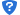 201、根据杭财采监〔2020〕7号、余财采〔2020〕13号，落实政府采购扶持政策，加大对中小微企业支持力度，鼓励和支持提高小微企业价格扣除比例。对于非专门面向中小企业的项目和专门面向中小企业的项目，鼓励和支持采购人或者采购代理机构在采购文件中作出规定，对小微企业产品的价格分别给予10%和8%的扣除。（1）本项目对符合财政扶持政策的中小企业（小型、微型）、监狱企业、残疾人福利性单位给予价格优惠扶持，价格优惠扶持见《评标办法》。（2）本次采购为非专门面向中小企业预留采购份额的采购项目。（3）本采购文件所称中小企业，是指在中华人民共和国境内依法设立，依据国务院批准的中小企业划分标准确定的中型企业、小型企业和微型企业，但与大企业的负责人为同一人， 或者与大企业存在直接控股、管理关系的除外。（4）本次采购标的为保安服务 ，对应的中小企业划分标准所属行业是：其他未列明行业；(5)以联合体形式参加政府采购活动，联合体各方均为小微企业的，联合体视同小微企业。本项目不接受联合体投标。(6)参加本次采购活动的供应商（服务承接商）为小微企业的，其报价给予 10%的扣除，用扣除后的价格参加评审。小微企业将合同分包给大中型企业的，其报价不予扣除。(7)符合小微企业划分标准的个体工商户，视同小微企业。(8)本项目不接受大中型企业与小微企业组成联合体。(9)本项目不允许大中型企业向一家或者多家小微企业分包。(10)小微企业参加政府采购活动，应当出具《中小企业声明函》，否则其报价不予扣除。(11)监狱企业和残疾人福利性单位视同小型、微型企业， 按《财政部 司法部关于政府采购支持监狱企业发展有关问题的通知》(财库〔2014〕68 号)、《财政部 民政部  中国残疾人联合会关于促进残疾人就业政府采购政策的通知》（财库〔2017〕141 号）的规定执行。节能产品、环境标志产品的强制采购政策根据财政部、国家发展和改革委员会、生态环境部等部门公布的政府采购节能产品、环境标志产品品目清单的规定，依据品目清单和认证证书实施政府优先采购和强制采购。采购人拟采购的产品属于品目清单范围内的强制采购品目的，供应商提供的产品应具有国家确定的认证机构出具的、处于有效期之内的节能产品、环境标志产品认证证书，并在响应文件中提供该产品节能产品、环境标志产品认证证书，否则无效。（注：本项目执行最新政府采购节能产品、环境标志产品品目清单。）    节能产品、环境标志产品的优先采购政策根据财政部、国家发展和改革委员会、生态环境部等部门公布的政府采购节能产品、环境标志产品品目清单的规定、依据品目清单和认证证书实施政府优先采购和强制采购。采购人拟采购的产品属于品目清单范围内的优先采购品目的，供应商提供的产品应具有国家确定的认证机构出具的、处于有效期之内的节能产品、环境标志产品认证证书，并在响应文件中提供该产品节能产品、环境标志产品认证证书，（注：本项目执行最新政府采购节能产品、环境标志产品品目清单。）21根据《关于在政府采购活动中查询及使用信用记录有关问题的通知》财库[2016]125号的规定：（1）采购人或采购代理机构将对本项目供应商的信用记录进行查询。查询渠道为信用中国网站（www.creditchina.gov.cn）、中国政府采购网（www.ccgp.gov.cn）；（2）截止时点：提交投标文件（响应文件）截止时间前3年内；（3）查询记录和证据的留存：信用信息查询记录和证据以网页截图等方式留存。（4）使用规则：被列入失信被执行人、重大税收违法案件当事人名单、政府采购严重违法失信行为记录名单及其它不符合《中华人民共和国政府采购法》第二十二条规定条件的，其投标将被拒绝。（5）联合体成员任意一方存在不良信用记录的，视同联合体存在不良信用记录。22中标单位需在领取中标通知书时，提供本项目纸质投标文件（资格文件”、“报价文件”和“商务技术文件”） 四份（正本一份，副本 三 份）并提供电子投标文件与纸质投标文件内容一致承诺书三份（详见采购文件格式）。序号评分内容分值（分）1针对本项目的服务理念、定位、目标：根据本项目服务特点提出合理的管理服务理念，提出服务定位、目标，投标人的管理模式能够切合实际且可行（0-3）；32针对本项目的组织架构、管理机制：有比较完善的组织架构，清晰简练地列出主要管理流程，包括对运作流程图、激励机制、监督机制、自我约束机制、信息反馈渠道及处理机制（0-3）；33针对本项目的管理机构设置：根据机构设置情况的合理性等比较打分（0—2分）；24项目组人员情况：项目负责人：项目负责人年龄在45周岁以下的得4分；本科及以上文化程度的得4分；具有保安员壹级及以上的得5分；具有保卫师的得5分，具有浙江省保安协会颁发的省保安服务专家聘书的得5分，否则不得分；投标文件中同时提供身份证、毕业证书、保安员证书、保卫师证书、浙江省保安服务专家聘书、社保证明材料的复印件或扫描打印件并加盖公章，否则不得分；（0-23分）2）拟投入人员配置：拟投入人员要求35周岁及以下、大专（含）以上文化的满足100人以上（含100人）得基本分8分，其中退伍军人有4人至7人的加1分、有8人至11人的加2分、有12人及以上的加4分，最多加4分；投标文件中同时提供身份证、毕业证书、退伍证、社保证明材料的复印件或扫描打印件，否则不得分；（0-12分）3）具有国家公安部消防局颁发的建（构）筑物消防员证书，每有1人得1分，最多得5分；投标文件中提供证书、社保证明材料复印件或扫描打印件并加盖公章，否则不得分；（0-5分）405管理组织实施方案：1）员工招聘标准的合理性，员工培训计划的合理性（0—2分）；2）管理的制度的合理性、规范和标准的合理性（0—2分）；3）门岗、巡逻管理服务等具体实施方案的合理性、可行性（0—2分）；4）稳定员工队伍的措施的合理性、可行性（0—2分）；86应急预案：提供处理突发事件的应急预案的合理性、可行性0-4分；47反应速度：评委根据投标人提供的针对突发性事件、重大活动创建和检查期间的应急响应管理方案和制度进行综合评定：一旦发生突发事件，确定异常原因后及时到达现场处理，并上报；投标人承诺响应及到达现场时间在10分钟以内（含10分钟），得3分；响应及到达现场时间在10分钟（不含10分钟）-20分钟（含20分钟），得2分；响应及到达现场时间在20分钟以上得1分。（0-3分）；承诺书格式自拟；38针对本项目的合理化、优化建议：投标人针对本项目提出合理化、优化建议，合理性、可行性（0-4分）；49服务承诺：包括服务内容及标准承诺、创建工作承诺等，合理性、可行性、可操作性（0-3分）；3序号评分细则内容分值（分）1企业证书：投标人具有职业健康安全管理体系认证证书得2分；具有质量管理体系认证证书得2分，具有环境管理体系认证证书得2分；且在有效期内，否则不得分；投标人具有合法有效的保安服务许可证的得3分；投标人具有“诚信服务放心单位”荣誉证书的得3分；投标人具有合法有效的“劳务派遣经营许可证”的得3分；投标文件中提供以上证书的复印件或扫描打印件并加盖公章，否则不得分。152项目实施业绩一览表：投标人自2018年1月1日以来（时间以合同签订时间为准）承担过类似保安服务项目的，1个得5分，最高5分；投标文件中提供合同或中标通知书的复印件或扫描打印件并加盖公章，否则不得分。5项 目服 务 要 求队员数量要求根据项目相关工作要求进行合理配备保安队员素质要求1、保安队伍人员组成要求人员具有高中及以上学历，具备保安员上岗资格证；2、身体健康、五官端正，男性（个别岗位可安排女性），身高不低于170厘米（女性身高不低于160厘米），两眼矫正视力分别不低于4.0或矫正度数不超过200度；3、巡逻岗位的工作人员年龄一般不超过30周岁，其他工作岗位的可适当放宽至35周岁以下。（有公安工作经历的优先考虑，年龄可适当放宽至40周岁以下）4、无违法犯罪记录，政审合格。中队骨干素质要求1、中队长、副中队长必须从事保安相关工作5年以上，具备大专及以上学历；2、管理岗位人员的比例按照1比10的比例配备。队伍结构要求人员结构合理；1、人岗相适度高；2、储备队员充足。保安队员不得出现的现象1、受过刑事处罚、劳动教养、未成年管教及治安处罚的；2、本人或直系亲属有被判处死刑及正在服刑的，或者参与邪教组织活动的；3、有犯罪嫌疑尚未查清的；4、有寻衅滋事、偷窃、**等不良行为；5、道德水平低下，有不良生活行为的；6、有明显纹身、疤痕等体表特征的；7、有其余兼职工作或其它不适合从事巡防工作的。装备要求1、配备对讲机、强光手电、甩棍、工作包、执法记录仪、；2、特勤靴；3、特勤服(春、夏)各2套/人；4、警用肩灯；5、雨衣；6、反光背心；7、其他应该配备的适合工作要求的各类装备。工作职责1、对余杭城区核心区域周边交通管理，突发事件处置，预防、制止各类违法犯罪活动，维护治安秩序，确保一方平安；2、参与街道工作需要的各类整治，配合职能部门做相关的各项工作；3、落实110应急联动，协助公安等部门做好对辖区内各类矛盾纠纷的排查、调解和化解工作；4、完成上级交办的其他工作任务；5、人员实行8小时工作制。序号采购内容服务期投标报价（元）1仓前街道余杭城区核心区域周边交通管理服务项目1年；（小写）1仓前街道余杭城区核心区域周边交通管理服务项目1年；（大写）序号采购内容采购内容采购内容单位数量单价（元）小计（元）12345………………总计总计大写总计总计小写招标文件要求投标文件响应偏离说明